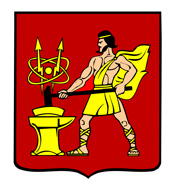 АДМИНИСТРАЦИЯ  ГОРОДСКОГО ОКРУГА ЭЛЕКТРОСТАЛЬМОСКОВСКОЙ   ОБЛАСТИПОСТАНОВЛЕНИЕ _________________ № _____________О признании утратившим силу Административного регламента по исполнению муниципальной функции по осуществлению муниципального контроля за использованием и охраной недр при добыче общераспространенных полезных ископаемых, а также при строительстве подземных сооружений, не связанных с добычей полезных ископаемых на территории городского округа Электросталь Московской области 	В соответствии с Законом Российской Федерации от 21.02.1992 N 2395-1 «О недрах», Администрация городского округа Электросталь Московской области ПОСТАНОВЛЯЕТ:	1. Административный регламента по исполнению муниципальной функции по осуществлению муниципального контроля за использованием и охраной недр при добыче общераспространенных полезных ископаемых, а также при строительстве подземных сооружений, не связанных с добычей полезных ископаемых на территории городского округа Электросталь Московской области, утвержденный постановлением Администрации городского округа Электросталь Московской области от 07.04.2021 № 288/4, признать утратившим силу.2. Опубликовать настоящее постановление в газете «Официальный вестник» и разместить на официальном сайте городского округа Электросталь Московской области в телекоммуникационной сети интернет по адресу: www. electrostal.ru.3. Настоящее постановление вступает в силу после его официального опубликования.            4. Контроль за исполнением настоящего постановления возложить на заместителя Главы Администрации городского округа Электросталь Московской области                           Борисова А.Ю.Глава городского округа								      И.Ю. Волкова 